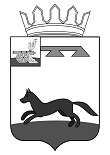 АДМИНИСТРАЦИЯМУНИЦИПАЛЬНОГО   ОБРАЗОВАНИЯ«ХИСЛАВИЧСКИЙ   РАЙОН» СМОЛЕНСКОЙ  ОБЛАСТИП О С Т А Н О В Л Е Н И ЕПРОЕКТ от 30 декабря  2021 г.  О внесении изменений в муниципальную программу «Формирование комфортной городской среды на территории муниципального образования Хиславичское городское поселение Хиславичского района Смоленской  области» Администрация муниципального образования «Хиславичский район» Смоленской области  п о с т а н о в л я е т:Внести в муниципальную программу «Формирование комфортной городской среды на территории муниципального образования Хиславичское городское поселение Хиславичского района Смоленской  области», утвержденную постановлением Администрации муниципального образования «Хиславичский район» Смоленской области от 15.02.2019 № 62 (в ред. Постановлений Администрации муниципального образования «Хиславичский район» Смоленской области № 154 от 29.04.2019, № 432 от 24.10.2019, № 390 от 21.07.2020, № 477 от 20.08.2020, № 124 от 17.03.2021, № 303 от 20.08.2021) изменения, изложив муниципальную программу в новой редакции (прилагается).Глава муниципального образования«Хиславичский район»Смоленской области                                                                                   А.В. ЗагребаевПАСПОРТмуниципальной программы«Формирование комфортной городской среды на территории муниципального образования Хиславичское городское поселение Хиславичского района Смоленской области»1. Основные положения2. Показатели муниципальной программы 3. Общая характеристика социально-экономической сферы реализации муниципальной программыВ состав территории городского поселения входят следующие населенные пункты: поселок городского типа  Хиславичи, поселки: Кирпичный завод, Фролово. Общая численность населения составляет на 01.01.2017 г. - 3779 человек. Административным центром является пгт. Хиславичи.  В поселке Хиславичи  40 многоквартирных  жилых домов (далее – МКД). Основная часть домов построена от 25 до 50 лет назад.Благоустройство дворов жилищного фонда и на сегодняшний день в целом по поселку Хиславичи полностью или частично не отвечает нормативным требованиям.Пришло в негодность асфальтовое покрытие  проездов и тротуаров. Асфальтобетонное покрытие на 90% придомовых территорий имеет высокий физический износ.Недостаточно производились работы во дворах по уходу за зелеными насаждениями, восстановлению газонов, удалению старых и больных деревьев, не осуществлялась посадка деревьев и кустарников. Зеленые насаждения на дворовых территориях представлены, в основном, зрелыми или перестойными деревьями, на газонах не устроены цветники.Система дождевой канализации  отсутствует по причине того, что ее устройство не предусматривалось проектом.В ряде дворов отсутствует освещение придомовых территорий, а также необходимый набор малых форм и обустроенных площадок. Отсутствуют специально обустроенные стоянки для автомобилей, что приводит к их хаотичной парковке.Проблемы восстановления и ремонта асфальтового покрытия дворов, озеленения, освещения дворовых территорий,  на сегодня весьма актуальны и не решены в полном объеме в связи с недостаточным финансированием отрасли.Принимаемые в последнее время меры по частичному благоустройству дворовых территорий не приводят к должному результату, поскольку не основаны на последовательном подходе к решению проблемы и не позволяют консолидировать денежные средства для достижения поставленной цели.Основным методом решения проблемы должно стать благоустройство дворовых территорий, которое представляет из себя совокупность мероприятий, направленных на создание и поддержание функционально, экологически и эстетически организованной городской среды, улучшение содержания и безопасности дворовых территорий.В муниципальном образовании  имеются места массового посещения граждан (проезды, центральные улицы, площади, скверы и т.д.), благоустройство которых не отвечает современным требованиям.Необходим комплексный подход к благоустройству дворовых территорий и обустройству мест массового посещения граждан, включающий в себя:1) благоустройство дворовых территорий, включая минимальный перечень видов работ по благоустройству дворовых территорий: ремонт дворовых проездов, обеспечение освещения дворовых территорий, установка скамеек, урн для мусора;2) благоустройство дворовых территорий, включая дополнительный перечень видов работ по благоустройству дворовых территорий:- устройство и оборудование детских и (или) спортивных площадок, иных площадок;- ремонт и (или) устройство тротуаров;- ремонт автомобильных дорог, образующих проезды к территориям, прилегающим к многоквартирным домам;- ремонт и (или) устройство автомобильных парковок (парковочных мест);- ремонт и (или) устройство водоотводных сооружений;- ремонт и (или) установка пандусов; - организация площадок для установки мусоросборников;- озеленение территорий;3) обустройство мест массового посещения граждан (благоустройство территорий общего пользования):- благоустройство и освещение сквера;-благоустройство площадей;- благоустройство кладбищ, пустырей, мест для купания (пляжей),          территорий вокруг памятников;- ремонт памятников;- реконструкция многофункциональных общественных спортивных объектов (стадионов или детских спортивно-игровых площадок), пешеходных зон (тротуаров) с обустройством зон отдыха (установка скамеек) на конкретных улицах;- обустройство родников;- благоустройство (обустройство) иных территорий и объектовСостояние благоустройства территорий в муниципальных образованиях Смоленской области характеризуется следующими показателями:На уровне комфортного состояния объектов благоустройства сказывается влияние отрицательных природных факторов, воздействие которых заставляет регулярно проводить мероприятия, направленные на поддержание уровня комфортности проживания граждан. Износу объектов благоустройства также способствует увеличение интенсивности эксплуатационного воздействия. Одной из проблем благоустройства дворовых территорий является негативное, небрежное отношение жителей к элементам благоустройства, низкий уровень культуры поведения в общественных местах, на улицах и во дворах.К решению проблем благоустройства дворовых территорий и мест массового посещения граждан необходим программно-целевой подход, так как без комплексной системы благоустройства невозможно добиться каких-либо значимых результатов в обеспечении комфортных условий для деятельности и отдыха жителей.Эти проблемы не могут быть решены в пределах одного финансового года, поскольку требуют значительных бюджетных расходов. Для их решения требуется участие не только Администрации муниципального образования «Хиславичский район»  Смоленской области,  а также организаций различных форм собственности, осуществляющих свою деятельность на территории поселения.Применение программного метода позволит:- повысить уровень планирования и реализации мероприятий по благоустройству (сделает их современными, эффективными, оптимальными, открытыми, востребованными гражданами); - запустить реализацию механизма поддержки мероприятий по благоустройству, инициированных гражданами;- запустить механизм финансового и трудового участия граждан и организаций в реализации мероприятий по благоустройству;- сформировать инструменты общественного контроля за реализацией мероприятий по благоустройству территорий муниципального образования.4. Цели, целевые показатели, описание ожидаемых конечных результатов, сроки и этапы реализации муниципальной программыБлагоустройство дворовых территорий и обустройство мест массового посещения  определены приоритетным проектом «Формирование современной городской среды», утвержденным протоколом президиума Совета при Президенте Российской Федерации по стратегическому развитию и приоритетным проектам от 18.04.2017 № 5, Федеральным законом «Об общих принципах организации местного самоуправления в Российской Федерации».Стратегическая цель  в сфере благоустройства на период до 2024 года – это  создание современной среды обитания и жизнедеятельности человека, которая позволяет не только удовлетворять жилищные потребности, но и обеспечивает высокое качество жизни в целом.Целью муниципальной программы является повышение уровня благоустройства территорий муниципального образования Хиславичского городского поселения Хиславичского района Смоленской области.Задачами муниципальной программы являются:- повышение уровня благоустройства дворовых территорий;- повышение уровня благоустройства территорий общего пользования;- повышение уровня вовлеченности заинтересованных граждан, организаций в реализацию мероприятий по благоустройству территорий .Целевыми показателями реализации муниципальной программы являются:- количество благоустроенных дворовых территорий;- площадь благоустроенных дворовых территорий;- доля благоустроенных дворовых  территорий от общего количества дворовых территорий;- охват населения благоустроенными дворовыми территориями (доля населения, проживающего в жилом фонде с благоустроенными дворовыми территориями, от общей численности населения муниципального образования);- трудовое участие в выполнении минимального и дополнительного перечня видов работ по благоустройству дворовых территорий заинтересованных лиц;- доля финансового участия в выполнении дополнительного перечня видов работ по благоустройству дворовых территорий заинтересованных лиц;- количество благоустроенных территорий общего пользования;- площадь благоустроенных территорий общего пользования;- доля площади благоустроенных территорий общего пользования.Перечень целевых показателей носит открытый характер и предусматривает возможность их корректировки в случае потери информативности целевого показателя (достижение максимального значения или насыщения).Ожидаемыми результатами реализации муниципальной программы являются:- количество благоустроенных дворовых территорий – 17 единиц;- площадь благоустроенных дворовых территорий – 12 500 кв.м.;- охват населения благоустроенными дворовыми территориями (доля населения, проживающего в жилом фонде с благоустроенными дворовыми территориями, от общей численности населения муниципального образования Смоленской области) – 25 процентов;- количество благоустроенных территорий общего пользования – 3 единиц;- площадь благоустроенных территорий общего пользования – 3200 кв.м.;- доля площади благоустроенных территорий общего пользования – 
87,5%;- трудовое участие в выполнении минимального перечня видов работ по благоустройству дворовых территорий заинтересованных лиц – 1500 чел./час;- трудовое  участие в выполнении дополнительного перечня видов работ по благоустройству дворовых территорий заинтересованных лиц – 650 чел./час;  - объем финансового участия в выполнении дополнительного перечня видов работ по благоустройству дворовых территорий заинтересованных лиц – 
0,52 тыс. рублей.Сроки реализации муниципальной программы – 2018 – 2024 годы.5. Обобщенная характеристика основных мероприятий муниципальной программы В рамках муниципальной программы предполагается реализация следующих основных мероприятий. Основное мероприятие «Благоустройство дворовых территорий».Данное мероприятие содержит комплекс мер, направленных на приведение в нормативное состояние дворовых территорий в муниципальном образовании. Обоснование стоимости выполняемых работ представлено сметными расчетами.Основное мероприятие «Обустройство мест массового посещения граждан».  Данное мероприятие содержит комплекс мер, направленных на снижение доли неблагоустроенных мест массового посещения граждан.5.1. Минимальный и дополнительный перечни видов работ по основным мероприятиям муниципальной программы1. В рамках основного мероприятия «Благоустройство дворовых территорий» предусмотрены минимальный и дополнительный перечни видов работ по благоустройству дворовых территорий.К минимальному перечню видов работ по благоустройству дворовых территорий относятся: - ремонт дворовых проездов;- обеспечение освещения дворовых территорий;- установка скамеек;- установка урн.Данный перечень является исчерпывающим и не может быть расширен.Нормативная стоимость (единичные расценки) работ по благоустройству дворовых территорий, входящих в минимальный перечень видов работ, приведена в таблице. Таблица  К дополнительному перечню видов работ по благоустройству дворовых территорий относятся:- устройство и оборудование детских и (или) спортивных площадок, иных площадок;- ремонт и (или) устройство тротуаров;- ремонт автомобильных дорог, образующих проезды к территориям, прилегающим к многоквартирным домам;- ремонт и (или) устройство автомобильных парковок (парковочных мест);- ремонт и (или) устройство водоотводных сооружений;- ремонт и (или) установка пандусов; - организация площадок для установки мусоросборников;- озеленение территорий.По каждой дворовой территории, включенной в муниципальную программу, разрабатывается и утверждается (с учетом обсуждения с представителями заинтересованных лиц) дизайн-проект.При этом дополнительный перечень работ реализуется только при условии реализации работ, предусмотренных минимальным перечнем по благоустройству.Обобщение предложений заинтересованных лиц о включении дворовой территории многоквартирного дома в Муниципальную программу осуществляется путем реализации следующих этапов:- Порядком общественного обсуждения проекта муниципальной программы «Формирование комфортной городской среды на территории муниципального образования Хиславичского городского поселения Хиславичского района Смоленской области» на 2018 – 2022 годы, утвержденным постановлением Администрации муниципального образования «Хиславичский район» Смоленской области от 11 октября 2017 № 461- Порядком проведения отбора   дворовых  территорий многоквартирных домов для включения  в муниципальную программу «Формирование комфортной городской среды на территории муниципального образования Хиславичского городского поселения Хиславичского района Смоленской области», утвержденным постановлением Администрации муниципального образования «Хиславичский район» Смоленской области от 12 декабря 2018 № 694 - Порядком и сроков представления, рассмотрения и оценки предложений граждан, организаций о включении   общественной территории в муниципальную программу «Формирование комфортной городской среды на территории муниципального образования Хиславичского городского поселения Хиславичского района Смоленской области» на 2018-2022 годы., утвержденным постановлением Администрации муниципального образования «Хиславичский район» Смоленской области от 11 октября 2017 № 460-Порядком, разработки, обсуждения с заинтересованными лицами и утверждения дизайн - проектов благоустройства дворовых территорий, включаемых в  муниципальную программу «Формирование комфортной городской среды на территории муниципального образования Хиславичского городского поселения Хиславичского района Смоленской области» на 2018-2022 годы., а так же дизайн - проекта благоустройства наиболее посещаемой  муниципальной территории общего пользования п. Хиславичи, утвержденным постановлением Администрации муниципального образования «Хиславичский район» Смоленской области от 11 октября 2017 № 457Заинтересованные лица обеспечивают финансовое участие в размере не менее 15% от сметной стоимости работ в реализации мероприятий по благоустройству дворовых территорий исходя из дополнительного перечня работ по благоустройству дворовых территорий. Заинтересованные лица также обеспечивают трудовое участие в реализации мероприятий по благоустройству дворовых территорий:- выполнение жителями неоплачиваемых работ, не требующих специальной квалификации, например: подготовка объекта (дворовой территории) к началу работ (земляные работы, снятие старого оборудования, уборка мусора) и другие работы (покраска оборудования, озеленение территории, посадка деревьев, охрана объекта);- предоставление строительных материалов, техники и т.д.;- обеспечение благоприятных условий для работы подрядной организации, выполняющей работы, и для ее работников.Трудовое участие в реализации мероприятий по благоустройству дворовых территорий рекомендуется проводить в форме субботников.6.	Обоснование ресурсного обеспечения программыОбщий объем ассигнований муниципальной программы составляет 12 461,418 тыс.рублей, в том числе: 2018 г.- 414,29 тыс. рублей 2019 г. - 3 961,407 тыс. рублей 2020 г. - 3 502,72 тыс. рублей 2021 г. – 2 632,792 тыс. рублей2022 г. – 650,209 тыс. рублей2023 г. – 650,0 тыс. рублей2024 г. – 650,0 тыс. рублейИсточник финансирования за счет бюджетных средств разных уровней.Объемы и источники финансирования ежегодно уточняются при формировании бюджета муниципального образования на соответствующий год.Приложение 1к муниципальной программе «Формирование комфортной  городской среды на территории муниципального образования Хиславичское городское поселение Хиславичского района Смоленской области»ПЛАН реализации муниципальной программы на 2022 – 2024 годы«Формирование комфортной городской среды на территории муниципального образования Хиславичское городское поселение Хиславичского района Смоленской области» Приложение № 2к муниципальной программе «Формирование комфортной городской среды на территории муниципального образования Хиславичское городское поселение Хиславичского района Смоленской области»Адресный перечень дворовых территорий, нуждающихся в благоустройстве и подлежащих благоустройству в период реализации муниципальной программыПриложение № 3к муниципальной программе «Формирование комфортной городской среды на территории муниципального образования Хиславичское городское поселение Хиславичского района Смоленской области»Адресный перечень общественных территорий, нуждающихся в благоустройстве и подлежащих благоустройству в период реализации муниципальной программыПриложение № 4к муниципальной программе «Формирование комфортной городской среды на территории муниципального образования Хиславичское городское поселение Хиславичского района Смоленской области» Адресный перечень общественных территорий, благоустроенных в 2019 году в рамках реализации муниципальной программы Адресный перечень общественных территорий, благоустроенных в 2020 году в рамках реализации муниципальной программы Адресный перечень общественных территорий, благоустроенных в 2021 году в рамках реализации муниципальной программы Адресный перечень общественных территорий, нуждающихся в благоустройстве и подлежащих благоустройству в 2022 году в рамках реализации муниципальной программы ПАСПОРТподпрограммы «Обустройство мест массового отдыха населения на территории муниципального образования Хиславичского городского поселения Хиславичского района Смоленской области»1.Общая характеристика социально-экономической сферыреализации подпрограммыАдминистративным центром Хиславичского городского поселения является пгт.Хиславичи. Расстояние до областного центра  города Смоленск – 75 км.Внешний облик пгт.Хиславичи, его эстетический вид во многом зависят от степени благоустроенности территории городских парков, их озеленения, количества размещенных малых архитектурных форм (скамеек, урн и т.п.)Программа включает комплекс мероприятий по организации и обустройству мест массового отдыха населения.Местом массового отдыха является территория озеленения общего пользования (парк, сад, сквер), предназначенная для тихого или активного досуга жителей поселка при продолжительном пребывании людей, а также для проведения культурно-массовых мероприятий и организации досуга жителей поселка, расположенная на муниципальных землях либо на землях, находящихся в ведении органов местного самоуправления.Величина территории парка, сада или сквера в условиях реконструкции определяется существующей градостроительной ситуацией.Парки, сады, скверы являются объектами культуры и отдыха, общедоступными для всех социальных слоев населения. Одной из первостепенных задач улучшения качества жизни населения и продвижения имиджа пгт.Хиславичи на региональном, государственном и мировом уровнях является повышение культурологической, эстетической, экологической и социальной значимости его общедоступных парков. На территории пгт.Хиславичи расположено 2 объекта общего пользования: Сквер Памяти героев и Салтыковский парк.Решение задачи благоустройства территории Салтыковского парка необходимо проводить программным методом. Имеющие объекты благоустройства, расположенные на территории парка не обеспечивают растущие потребности, предъявляемые к их качеству. А уровень износа продолжает увеличиваться.Финансовые механизмы, обеспечивающие ремонт существующих объектов благоустройства в городском парке, расположенном на территории поселения, а так же строительство новых, недостаточно эффективны, так как решение проблемы требует комплексного подхода.Помимо указанных общих проблем, имеются также специфические, влияющие на уровень благоустройства территории городского парка. Расположенного на территории поселения:- повышенный уровень эксплуатации объектов благоустройства; - нехватка объектов благоустройства;- обеспечение требований внешнего вида поселения согласно нормативам.Существующий уровень благоустройства территории городского парка не отвечает требованиям ГОСТов и иных нормативных актов, что является причиной снижения уровня комфортности и культурного отдыха граждан.Ремонт имеющихся, строительство и приобретение новых объектов благоустройства в сложившихся условиях является ключевой задачей органов местного самоуправления. Таким образом, проблема низкого уровня благоустройства городского парка, расположенного на территории поселения представляет собой круг организационных вопрос, решение которых должно опираться на последние достижения в данной области и учитывать соответствие уровня благоустройства городских парков общим направлениям социального развития пгт.Хиславичи.2. Цели, целевые показатели, описание ожидаемых конечных результатов, сроки и этапы реализации подпрограммыМуниципальная программа базируется на положениях федеральных законов и областного законодательства: Федеральный закон  от  06.10.2003  № 131-ФЗ «Об общих  принципах  организации  местного самоуправления в Российской Федерации»;Градостроительный кодекс Российской Федерации от 29.12.2004  № 190-ФЗ Жилищный кодекс Российской Федерации (далее – ЖК РФ);Приоритетом государственной политики является поддержка обустройства  мест массового отдыха населения (городских парков).Цель муниципальной программы: создание благоприятных условий для отдыха жителей муниципального образования «Хиславичский район» Смоленской области.За период реализации муниципальной программы предполагается  достичь следующих результатов: -   повысить качество благоустройства пгт.Хиславичи,- создать благоприятную среду и благоприятные условия для отдыха граждан, - обеспечить доступность городской среды для инвалидов.Ожидаемым конечным результатом реализации муниципальной программы является улучшение внешнего облика городского парка, расположенного на территории Хиславичского городского поселения Хиславичского района Смоленской области и комфортности отдыха граждан, ежегодное обеспечение качественного содержания зеленых насаждений и объектов благоустройства на территории парка.Срок реализации муниципальной программы – 2018 – 2024 гг.	Программа направлена на организацию массового отдыха и обустройство мест массового отдыха. В реализации Программы задействованы структурные подразделения Администрации муниципального образования «Хиславичский район» Смоленской области, муниципальные учреждения, население.  3. Перечень основных мероприятий подпрограммы.В Программе определены мероприятия для создания системы управления и развития мест массового отдыха населения, которая включает перечень работ по благоустройству, содержанию и развитию мест массового отдыха.Реализация муниципальной программы  достигается посредством выполнения основных мероприятий представленных в приложении № 1Существующее благоустройство городского парка, расположенного на территории Хиславичского городского поселения Хиславичского района Смоленской области не обеспечивают растущие потребности граждан, а именно:1) Не хватает объектов благоустройства (парковочных мест, детских площадок и т.п.)2) Необходим ремонт имеющихся, строительство и приобретение новых объектов благоустройства, а именно: - обустройство (реконструкция) тротуаров и дорожек, дороги, парковочных площадок в городском парке;- повышение качества благоустройства пгт.Хиславичи;- обустройство детских площадок;- замена и установка лавочек и урн в городском парке;- обустройство ливневой канализации в городских парках4. Обоснование ресурсного обеспечения подпрограммы.Общий объем ассигнований муниципальной программы составляет 7 280,584 тыс.рублей, в том числе: 2018 год -  0,0 тыс. рублей  2019 год -  2 608,15 тыс. рублей, из них за счет местного бюджета – 39,0 тыс.рублей, областного бюджета – 77,08 тыс.рублей, федерального бюджета – 2492,07 тыс.рублей  2020 год -  2 188,18 тыс. рублей  2021 год -  2 184,045 тыс. рублей  2022 год -  100,209 тыс. рублей  2023 год -  100,0 тыс. рублей 2024 год -  100,0 тыс. рублейОбъемы финансирования мероприятий Программы подлежат уточнению при формировании бюджета на соответствующий финансовый год.Администратор  муниципальной программы   Администрация муниципального образования «Хиславичский район» Смоленской областиИсполнители основных мероприятий муниципальной программы  - Администрация муниципального образования «Хиславичский район» Смоленской области  - Отдел по городу Администрации муниципального образования «Хиславичский район» Смоленской области Направления (подпрограммы)«Обустройство мест массового отдыха населения на территории муниципального образования Хиславичского городского поселения Хиславичского района Смоленской области»Региональные проекты, реализуемые в рамкахмуниципальной программы«Формирование комфортной городской среды»Цель муниципальной программыПовышение уровня благоустройства территорий Хиславичского городского поселения Хиславичского района Смоленской областиСроки (этапы) реализации муниципальной программы2018 - 2024 годОбъемы ассигнований муниципальной программы (по годам реализации и в разрезе источников финансирования)Общий объем ассигнований муниципальной программы составляет 12 461,418 тыс.рублей, в том числе: 2018 г.- 414,29 тыс. рублей 2019 г. - 3 961,407 тыс. рублей 2020 г. - 3 502,72 тыс. рублей 2021 г. – 2 632,792 тыс. рублей2022 г. – 650,209 тыс. рублей2023 г. – 650,0 тыс. рублей2024 г. – 650,0 тыс. рублейНаименование показателя, единица измеренияБазовое значение показателяПланируемое значение показателяПланируемое значение показателяПланируемое значение показателяНаименование показателя, единица измеренияБазовое значение показателяОчередной финансовый год1-й год планового периода2-й год планового периодаНаименование показателя, единица измерения2021 год2022 год2023 год2024 год«Повышение уровня благоустройства территорий Хиславичского городского поселения Хиславичского района Смоленской области»«Повышение уровня благоустройства территорий Хиславичского городского поселения Хиславичского района Смоленской области»«Повышение уровня благоустройства территорий Хиславичского городского поселения Хиславичского района Смоленской области»«Повышение уровня благоустройства территорий Хиславичского городского поселения Хиславичского района Смоленской области»«Повышение уровня благоустройства территорий Хиславичского городского поселения Хиславичского района Смоленской области»Количество благоустроенных дворовых территорий МКД, ед.0222Количество благоустроенных мест массового посещения граждан, ед.2233«Обустройство мест массового отдыха населения на территории муниципального образования Хиславичского городского поселения Хиславичского района Смоленской области»«Обустройство мест массового отдыха населения на территории муниципального образования Хиславичского городского поселения Хиславичского района Смоленской области»«Обустройство мест массового отдыха населения на территории муниципального образования Хиславичского городского поселения Хиславичского района Смоленской области»«Обустройство мест массового отдыха населения на территории муниципального образования Хиславичского городского поселения Хиславичского района Смоленской области»«Обустройство мест массового отдыха населения на территории муниципального образования Хиславичского городского поселения Хиславичского района Смоленской области»Количество мест массового отдыха населения, ед.2233Количество обустроенных мест массового отдыха, ед.2233№ п/пНаименование показателяЕдиница измеренияЗначения показателейЗначения показателей№ п/пНаименование показателяЕдиница измерения2016 год2017 год1.Общее количество дворовых территорий многоквартирных домовед.17172.Площадь дворовых территорий многоквартирных домовкв.м12500125003.Количество благоустроенных дворовых территорий многоквартирных домовед.-14.Доля благоустроенных дворовых территорий от общего количества дворовых территорий%-8,25.Общее количество мест массового посещения гражданед.336.Площадь мест массового посещения гражданкв.м365636567.Количество благоустроенных мест массового посещения гражданед.118.Площадь благоустроенных мест массового посещения гражданкв.м320032009.Доля благоустроенных территорий общего пользования от общего количества таких территорий%87,587,5№ п/пНаименование норматива финансовых затрат на благоустройствоЕдиница измеренияНормативы финансовых затрат на 1 единицу измерения с учетом НДС (руб.)1.Ремонт асфальтобетонного покрытия дворовых проездов1 м²2 2602.Обеспечение освещения дворовых территорий:2.с воздушной прокладкой кабеля1 светильник39 5502.с подземной прокладкой кабеля1 светильник56 5002.с заменой светильников наружного освещения1 светильник22 6003.Установка скамейки1 штука16 9504.Установка урны для мусора1 штука6 780№ п/пНаименование Исполни-тельмероприятия    
Источник финан-сового   обеспече-ния (расшиф-ровать)Объем средств на реализацию муниципальной программы на отчетный год и плановый период (тыс. рублей)Объем средств на реализацию муниципальной программы на отчетный год и плановый период (тыс. рублей)Объем средств на реализацию муниципальной программы на отчетный год и плановый период (тыс. рублей)Объем средств на реализацию муниципальной программы на отчетный год и плановый период (тыс. рублей)Планируемое значение показателя реализации муниципальной программы на отчетный год и плановый периодПланируемое значение показателя реализации муниципальной программы на отчетный год и плановый периодПланируемое значение показателя реализации муниципальной программы на отчетный год и плановый период№ п/пНаименование Исполни-тельмероприятия    
Источник финан-сового   обеспече-ния (расшиф-ровать)всего2021 год2022 год2023 годочередной финансовый год1-й год планового периода2-й год планового периода122334566788910101011Цель: « Повышение уровня благоустройства территорий Хиславичского городского поселения Хиславичского района Смоленской области»Цель: « Повышение уровня благоустройства территорий Хиславичского городского поселения Хиславичского района Смоленской области»Цель: « Повышение уровня благоустройства территорий Хиславичского городского поселения Хиславичского района Смоленской области»Цель: « Повышение уровня благоустройства территорий Хиславичского городского поселения Хиславичского района Смоленской области»Цель: « Повышение уровня благоустройства территорий Хиславичского городского поселения Хиславичского района Смоленской области»Цель: « Повышение уровня благоустройства территорий Хиславичского городского поселения Хиславичского района Смоленской области»Цель: « Повышение уровня благоустройства территорий Хиславичского городского поселения Хиславичского района Смоленской области»Цель: « Повышение уровня благоустройства территорий Хиславичского городского поселения Хиславичского района Смоленской области»Цель: « Повышение уровня благоустройства территорий Хиславичского городского поселения Хиславичского района Смоленской области»Цель: « Повышение уровня благоустройства территорий Хиславичского городского поселения Хиславичского района Смоленской области»Цель: « Повышение уровня благоустройства территорий Хиславичского городского поселения Хиславичского района Смоленской области»Цель: « Повышение уровня благоустройства территорий Хиславичского городского поселения Хиславичского района Смоленской области»Цель: « Повышение уровня благоустройства территорий Хиславичского городского поселения Хиславичского района Смоленской области»Цель: « Повышение уровня благоустройства территорий Хиславичского городского поселения Хиславичского района Смоленской области»Цель: « Повышение уровня благоустройства территорий Хиславичского городского поселения Хиславичского района Смоленской области»Цель: « Повышение уровня благоустройства территорий Хиславичского городского поселения Хиславичского района Смоленской области»Цель: « Повышение уровня благоустройства территорий Хиславичского городского поселения Хиславичского района Смоленской области»Основное мероприятие 1: Благоустройство дворовых территорийОсновное мероприятие 1: Благоустройство дворовых территорийОсновное мероприятие 1: Благоустройство дворовых территорийОсновное мероприятие 1: Благоустройство дворовых территорийОсновное мероприятие 1: Благоустройство дворовых территорийОсновное мероприятие 1: Благоустройство дворовых территорийОсновное мероприятие 1: Благоустройство дворовых территорийОсновное мероприятие 1: Благоустройство дворовых территорийОсновное мероприятие 1: Благоустройство дворовых территорийОсновное мероприятие 1: Благоустройство дворовых территорийОсновное мероприятие 1: Благоустройство дворовых территорийОсновное мероприятие 1: Благоустройство дворовых территорийОсновное мероприятие 1: Благоустройство дворовых территорийОсновное мероприятие 1: Благоустройство дворовых территорийОсновное мероприятие 1: Благоустройство дворовых территорийОсновное мероприятие 1: Благоустройство дворовых территорийОсновное мероприятие 1: Благоустройство дворовых территорий1.1.1.1.Ремонт дворовых территорийРемонт дворовых территорийОтдел по городу Администрации 300,0100,0100,0100,0100,01.2.1.2.Восстановление и ремонт асфальтового покрытия дворовых территорийВосстановление и ремонт асфальтового покрытия дворовых территорийОтдел по городу Администрации900,0300,0300,0300,0300,0Итого по основному мероприятию 1 муниципальной программыИтого по основному мероприятию 1 муниципальной программыИтого по основному мероприятию 1 муниципальной программыИтого по основному мероприятию 1 муниципальной программы1200,0400,0400,0400,0400,0Основное мероприятие 2: Создание условий для обеспечения безопасности населенияОсновное мероприятие 2: Создание условий для обеспечения безопасности населенияОсновное мероприятие 2: Создание условий для обеспечения безопасности населенияОсновное мероприятие 2: Создание условий для обеспечения безопасности населенияОсновное мероприятие 2: Создание условий для обеспечения безопасности населенияОсновное мероприятие 2: Создание условий для обеспечения безопасности населенияОсновное мероприятие 2: Создание условий для обеспечения безопасности населенияОсновное мероприятие 2: Создание условий для обеспечения безопасности населенияОсновное мероприятие 2: Создание условий для обеспечения безопасности населенияОсновное мероприятие 2: Создание условий для обеспечения безопасности населенияОсновное мероприятие 2: Создание условий для обеспечения безопасности населенияОсновное мероприятие 2: Создание условий для обеспечения безопасности населенияОсновное мероприятие 2: Создание условий для обеспечения безопасности населенияОсновное мероприятие 2: Создание условий для обеспечения безопасности населенияОсновное мероприятие 2: Создание условий для обеспечения безопасности населенияОсновное мероприятие 2: Создание условий для обеспечения безопасности населенияОсновное мероприятие 2: Создание условий для обеспечения безопасности населения2.12.1Монтаж системы уличного видеонаблюдения в п.ХиславичиМонтаж системы уличного видеонаблюдения в п.ХиславичиОтдел по городу АдминистрацииМестный бюджет2.22.2Обслуживание системы уличного видеонаблюдения в п.ХиславичиОбслуживание системы уличного видеонаблюдения в п.ХиславичиОтдел по городу АдминистрацииМестный бюджет450,0150,0150,0150,0150,0Итого по основному мероприятию 2 муниципальной программыИтого по основному мероприятию 2 муниципальной программыИтого по основному мероприятию 2 муниципальной программыИтого по основному мероприятию 2 муниципальной программы450,0150,0150,0150,0150,0Подпрограмма «Обустройство мест массового отдыха населения на территории муниципального образования Хиславичского городского поселения Хиславичского района Смоленской области Подпрограмма «Обустройство мест массового отдыха населения на территории муниципального образования Хиславичского городского поселения Хиславичского района Смоленской области Подпрограмма «Обустройство мест массового отдыха населения на территории муниципального образования Хиславичского городского поселения Хиславичского района Смоленской области Подпрограмма «Обустройство мест массового отдыха населения на территории муниципального образования Хиславичского городского поселения Хиславичского района Смоленской области Подпрограмма «Обустройство мест массового отдыха населения на территории муниципального образования Хиславичского городского поселения Хиславичского района Смоленской области Подпрограмма «Обустройство мест массового отдыха населения на территории муниципального образования Хиславичского городского поселения Хиславичского района Смоленской области Подпрограмма «Обустройство мест массового отдыха населения на территории муниципального образования Хиславичского городского поселения Хиславичского района Смоленской области Подпрограмма «Обустройство мест массового отдыха населения на территории муниципального образования Хиславичского городского поселения Хиславичского района Смоленской области Подпрограмма «Обустройство мест массового отдыха населения на территории муниципального образования Хиславичского городского поселения Хиславичского района Смоленской области Подпрограмма «Обустройство мест массового отдыха населения на территории муниципального образования Хиславичского городского поселения Хиславичского района Смоленской области Подпрограмма «Обустройство мест массового отдыха населения на территории муниципального образования Хиславичского городского поселения Хиславичского района Смоленской области Подпрограмма «Обустройство мест массового отдыха населения на территории муниципального образования Хиславичского городского поселения Хиславичского района Смоленской области Подпрограмма «Обустройство мест массового отдыха населения на территории муниципального образования Хиславичского городского поселения Хиславичского района Смоленской области Подпрограмма «Обустройство мест массового отдыха населения на территории муниципального образования Хиславичского городского поселения Хиславичского района Смоленской области Подпрограмма «Обустройство мест массового отдыха населения на территории муниципального образования Хиславичского городского поселения Хиславичского района Смоленской области Подпрограмма «Обустройство мест массового отдыха населения на территории муниципального образования Хиславичского городского поселения Хиславичского района Смоленской области Подпрограмма «Обустройство мест массового отдыха населения на территории муниципального образования Хиславичского городского поселения Хиславичского района Смоленской области Основное мероприятие 1: Благоустройство Салтыковского парка в пгт. Хиславичи Смоленской областиОсновное мероприятие 1: Благоустройство Салтыковского парка в пгт. Хиславичи Смоленской областиОсновное мероприятие 1: Благоустройство Салтыковского парка в пгт. Хиславичи Смоленской областиОсновное мероприятие 1: Благоустройство Салтыковского парка в пгт. Хиславичи Смоленской областиОсновное мероприятие 1: Благоустройство Салтыковского парка в пгт. Хиславичи Смоленской областиОсновное мероприятие 1: Благоустройство Салтыковского парка в пгт. Хиславичи Смоленской областиОсновное мероприятие 1: Благоустройство Салтыковского парка в пгт. Хиславичи Смоленской областиОсновное мероприятие 1: Благоустройство Салтыковского парка в пгт. Хиславичи Смоленской областиОсновное мероприятие 1: Благоустройство Салтыковского парка в пгт. Хиславичи Смоленской областиОсновное мероприятие 1: Благоустройство Салтыковского парка в пгт. Хиславичи Смоленской областиОсновное мероприятие 1: Благоустройство Салтыковского парка в пгт. Хиславичи Смоленской областиОсновное мероприятие 1: Благоустройство Салтыковского парка в пгт. Хиславичи Смоленской областиОсновное мероприятие 1: Благоустройство Салтыковского парка в пгт. Хиславичи Смоленской областиОсновное мероприятие 1: Благоустройство Салтыковского парка в пгт. Хиславичи Смоленской областиОсновное мероприятие 1: Благоустройство Салтыковского парка в пгт. Хиславичи Смоленской областиОсновное мероприятие 1: Благоустройство Салтыковского парка в пгт. Хиславичи Смоленской областиОсновное мероприятие 1: Благоустройство Салтыковского парка в пгт. Хиславичи Смоленской области1.11.1Проведение работ по благоустройству Салтыковского парка в пгт. Хиславичи Смоленской областиПроведение работ по благоустройству Салтыковского парка в пгт. Хиславичи Смоленской областиОтдел по городу Администрации300,0100,0100,0100,0100,0Итого по основному мероприятию 1 муниципальной подпрограммыИтого по основному мероприятию 1 муниципальной подпрограммыИтого по основному мероприятию 1 муниципальной подпрограммы300,0100,0100,0100,0100,0100,0Основное мероприятие 2: реализация Регионального проекта «Формирование комфортной городской среды»Основное мероприятие 2: реализация Регионального проекта «Формирование комфортной городской среды»Основное мероприятие 2: реализация Регионального проекта «Формирование комфортной городской среды»Основное мероприятие 2: реализация Регионального проекта «Формирование комфортной городской среды»Основное мероприятие 2: реализация Регионального проекта «Формирование комфортной городской среды»Основное мероприятие 2: реализация Регионального проекта «Формирование комфортной городской среды»Основное мероприятие 2: реализация Регионального проекта «Формирование комфортной городской среды»Основное мероприятие 2: реализация Регионального проекта «Формирование комфортной городской среды»Основное мероприятие 2: реализация Регионального проекта «Формирование комфортной городской среды»Основное мероприятие 2: реализация Регионального проекта «Формирование комфортной городской среды»Основное мероприятие 2: реализация Регионального проекта «Формирование комфортной городской среды»Основное мероприятие 2: реализация Регионального проекта «Формирование комфортной городской среды»Основное мероприятие 2: реализация Регионального проекта «Формирование комфортной городской среды»Основное мероприятие 2: реализация Регионального проекта «Формирование комфортной городской среды»Основное мероприятие 2: реализация Регионального проекта «Формирование комфортной городской среды»Основное мероприятие 2: реализация Регионального проекта «Формирование комфортной городской среды»Основное мероприятие 2: реализация Регионального проекта «Формирование комфортной городской среды»2.1Реализация программ формирования современной городской средыРеализация программ формирования современной городской средыОтдел по городу АдминистрацииОтдел по городу Администрации0,2090,2090,209Итого по основному мероприятию 2 муниципальной подпрограммыИтого по основному мероприятию 2 муниципальной подпрограммыИтого по основному мероприятию 2 муниципальной подпрограммы0,2090,2090,209Итого по подпрограммеИтого по подпрограммеИтого по подпрограмме300,209100,209100,209100,0100,0100,0Всего по муниципальной программеВсего по муниципальной программеВсего по муниципальной программе1950,209650,209650,209650,0650,0650,0№Адрес  дворовой территории1п. Хиславичи улица Берестнева д. 242п. Хиславичи улица Берестнева д. 253п. Хиславичи улица Берестнева д.26 4п. Хиславичи улица Берестнева д.27 5п. Хиславичи улица Берестнева д.286п. Хиславичи улица Гагарина д.1, д.37п. Хиславичи улица Зверева д.48п. Хиславичи улица Зверева д.69п. Хиславичи  улица Зверева д.810п.  Хиславичи улица Красная площадь д.4  11п. Хиславичи переулок Кооперативный д.1, д.2 12п. Хиславичи улица Ленина д.62/213п. Хиславичи улица Ленина д.6414п. Хиславичи улица Ленина д.6615п. Хиславичи улица Молодежная д.3, д.416п. Хиславичи улица Молодежная д.4А17п. Хиславичи улица Молодежная  д.518п. Хиславичи улица Пролетарская д.319п. Хиславичи улица Пролетарская площадь д.220п. Хиславичи улица Советская д.19/221п. Хиславичи улица Советская д.2022п. Хиславичи улица Советская д.3723п. Хиславичи улица Советская д.39, д.4124п. Хиславичи улица Советская д.4525п. Хиславичи улица Советская д.10426п. Хиславичи улица Советская д.12327п. Хиславичи улица Советская д.12728п. Хиславичи 2-ой переулок Урицкого д.329п. Хиславичи улица Шилкина д.5, д.7№Наименование общественной территорииАдрес1Лес Победып. Хиславичи2Пешеходная зона около пункта продажи билетовп. Хиславичи переулок Пушкина д.103Пляж «Еленичи»п. Хиславичи улица Заречная4Прилегающая территория вокруг братской могилы 1842советских гражданп. Хиславичи, переулок Шилкина5Территория кладбищд. Мартыновка  для поселкового кладбища6«Салтыковский парк»п. Хиславичи переулок Пушкина, сооружение 15А7«Сквер Памяти»п. .Хиславичи улица Советская ,31А8Стадионп. Хиславичи переулок Пушкина,179«Хиславичская панорама»п. Хиславичи улица Советская (около д.25)№ п/пНаименование общественной территорииАдрес общественной территории1«Салтыковский парк»п. Хиславичи, переулок Пушкина, сооружение 15А№ п/пНаименование общественной территорииАдрес общественной территории1«Салтыковский парк»п. Хиславичи, переулок Пушкина, сооружение 15А2«Сквер Памяти»п. Хиславичи, улица Советская, 31А№ п/пНаименование общественной территорииАдрес общественной территории1«Сквер Памяти» (второй этап)п. Хиславичи, улица Советская, 31А№ п/пНаименование общественной территорииАдрес общественной территории1«Сквер Памяти» (третий этап)п. Хиславичи, улица Советская, 31АОтветственные исполнители  подпрограммыОтдел по городу Администрации муниципального образования «Хиславичский район» Смоленской областиИсполнители основных мероприятий подпрограммы  Администрация муниципального образования «Хиславичский район» Смоленской областиОтдел по городу Администрации муниципального образования «Хиславичский район» Смоленской областиЦель подпрограммыСоздание благоприятных условий для отдыха жителей муниципального образования Хиславичского городского поселения Хиславичского района Смоленской областиЦелевые показатели реализации программы  - количество мест массового отдыха населения; - количество обустроенных мест массового отдыхаСроки (этапы) реализации подпрограммы2018 - 2024 годыОбъемы ассигнований подпрограммы (по годам реализации и в разрезе источников финансирования)Общий объем ассигнований муниципальной программы составляет 7 280,584 тыс.рублей, в том числе: 2018 год -  0,0 тыс. рублей  2019 год -  2 608,15 тыс. рублей, из них за счет местного бюджета – 39,0 тыс.рублей, областного бюджета – 77,08 тыс.рублей, федерального бюджета – 2492,07 тыс.рублей  2020 год -  2 188,18 тыс. рублей  2021 год -  2 184,045 тыс. рублей  2022 год -  100,209 тыс. рублей  2023 год -  100,0 тыс. рублей    2024 год -  100,0 тыс. рублейОжидаемые результаты реализацииподпрограммыУлучшение внешнего облика парков, расположенных на территории Хиславичского городского поселения Хиславичского района Смоленской области